ESCOLA BÁSICA MUNICIPAL “CESAR AVELINO BRAGAGNOLO”.ERVAL VELHO, 06 DE AGOSTO 2020.PROFESSORAS: LAURA, MARCIA E FERNANDOTURMA: 2º ANO.“AS ATIVIDADES A SEGUIR DEVERÃO SER ENTREGUES NO DIA 20 DE AGOSTO 2020”.
ALUNO: 
ALUNO:As atividades deverão ser respondidas na folha, coma ajuda de um familiar.Colégio de Educação Básica César Avelino BragagnoloAtividades de revisão.Professor(a): Laura, Marcia e FernandoAs atividades a seguir deverão ser respondidas na folha, com a ajuda de um familiar. ATIVIDADE 1 - ATIVIDADE 2 - Atividade  3 - SÍLVIA RESOLVEU CONTAR SEUS BOTÕES E, PARA ISSO, SEPAROU-OS EM GRUPOS DE 10. ELA COLOCOU CADA GRUPO EM UM POTE E OS BOTÕES QUE SOBRARAM DEIXOU SOBRE A MESA.  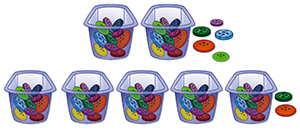 José Luís Juhas, 2009. Digital. SILVIA TEM  DEZENAS E UNIDADES DE BOTÕES.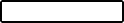 SÍLVIA RESOLVEU CONTAR SEUS BOTÕES E, PARA ISSO, SEPAROU-OS EM GRUPOS DE 10. ELA COLOCOU CADA GRUPO EM UM POTE E OS BOTÕES QUE SOBRARAM DEIXOU SOBRE A MESA.  José Luís Juhas, 2009. Digital. SILVIA TEM  DEZENAS E UNIDADES DE BOTÕES.SÍLVIA RESOLVEU CONTAR SEUS BOTÕES E, PARA ISSO, SEPAROU-OS EM GRUPOS DE 10. ELA COLOCOU CADA GRUPO EM UM POTE E OS BOTÕES QUE SOBRARAM DEIXOU SOBRE A MESA.  José Luís Juhas, 2009. Digital. SILVIA TEM  DEZENAS E UNIDADES DE BOTÕES.SÍLVIA RESOLVEU CONTAR SEUS BOTÕES E, PARA ISSO, SEPAROU-OS EM GRUPOS DE 10. ELA COLOCOU CADA GRUPO EM UM POTE E OS BOTÕES QUE SOBRARAM DEIXOU SOBRE A MESA.  José Luís Juhas, 2009. Digital. SILVIA TEM  DEZENAS E UNIDADES DE BOTÕES.Atividade 4 - Atividade 5 - Atividade 6 - ANA, JOSÉ E PAULO ADORAM LEVAR ALIMENTOS SAUDÁVEIS, COMO FRUTAS, SUCOS NATURAIS E SALGADOS ASSADOS, PARA O LANCHE.NO GRÁFICO A SEGUIR, CADA TANGERINA EQUIVALE A 10 LANCHES SAUDÁVEIS QUE CADA UM LEVOU NO BIMESTRE PASSADO.COMPLETE AS LACUNAS ESCREVENDO QUANTOS LANCHES SAUDÁVEIS CADA UM LEVOU.ANA  LEVOU  LANCHES SAUDÁVEIS. JOSÉ LEVOU    LANCHES E PAULO LEVOU  LANCHES SAUDÁVEIS.ANA, JOSÉ E PAULO ADORAM LEVAR ALIMENTOS SAUDÁVEIS, COMO FRUTAS, SUCOS NATURAIS E SALGADOS ASSADOS, PARA O LANCHE.NO GRÁFICO A SEGUIR, CADA TANGERINA EQUIVALE A 10 LANCHES SAUDÁVEIS QUE CADA UM LEVOU NO BIMESTRE PASSADO.COMPLETE AS LACUNAS ESCREVENDO QUANTOS LANCHES SAUDÁVEIS CADA UM LEVOU.ANA  LEVOU  LANCHES SAUDÁVEIS. JOSÉ LEVOU    LANCHES E PAULO LEVOU  LANCHES SAUDÁVEIS.ANA, JOSÉ E PAULO ADORAM LEVAR ALIMENTOS SAUDÁVEIS, COMO FRUTAS, SUCOS NATURAIS E SALGADOS ASSADOS, PARA O LANCHE.NO GRÁFICO A SEGUIR, CADA TANGERINA EQUIVALE A 10 LANCHES SAUDÁVEIS QUE CADA UM LEVOU NO BIMESTRE PASSADO.COMPLETE AS LACUNAS ESCREVENDO QUANTOS LANCHES SAUDÁVEIS CADA UM LEVOU.ANA  LEVOU  LANCHES SAUDÁVEIS. JOSÉ LEVOU    LANCHES E PAULO LEVOU  LANCHES SAUDÁVEIS.ANA, JOSÉ E PAULO ADORAM LEVAR ALIMENTOS SAUDÁVEIS, COMO FRUTAS, SUCOS NATURAIS E SALGADOS ASSADOS, PARA O LANCHE.NO GRÁFICO A SEGUIR, CADA TANGERINA EQUIVALE A 10 LANCHES SAUDÁVEIS QUE CADA UM LEVOU NO BIMESTRE PASSADO.COMPLETE AS LACUNAS ESCREVENDO QUANTOS LANCHES SAUDÁVEIS CADA UM LEVOU.ANA  LEVOU  LANCHES SAUDÁVEIS. JOSÉ LEVOU    LANCHES E PAULO LEVOU  LANCHES SAUDÁVEIS.Questão 7 - Colégio de Educação Básica César Avelino Bragagnolo ATIVIDADES DE INTERPRETAÇÂOProfessor(a): Laura, Marcia e FernandoColégio de Educação Básica César Avelino Bragagnolo ATIVIDADES DE INTERPRETAÇÂOProfessor(a): Laura, Marcia e FernandoEnunciado base 1- Atenção! Este enunciado comtempla as questões 1LEIA ESTA TIRA.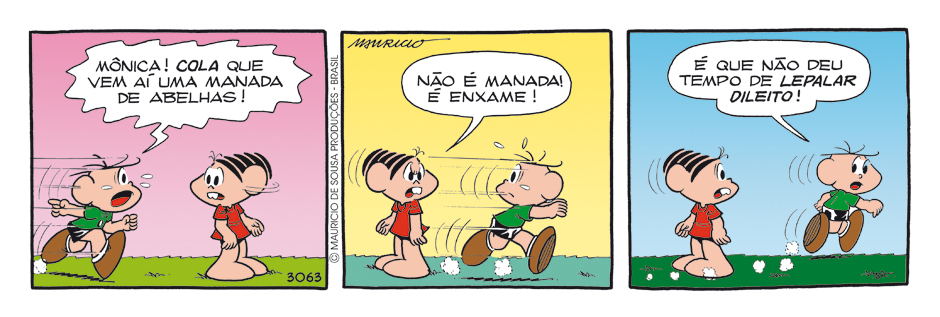 ©Mauricio de Sousa Produções Ltda. SOUSA, Mauricio de. Mônica tem uma novidade! Porto Alegre: L&PM, 2009. p. 90. Crédito: Mauricio de Sousa Editora Ltda. Atividade 1 - Leia o enunciado base 1 antes de responderLeia o enunciado base 1 antes de responderLeia o enunciado base 1 antes de responderAtividade 2 - Atividade 3 - Atividade 4 - Questão 5 - Questão 6 - Questão 7 - 